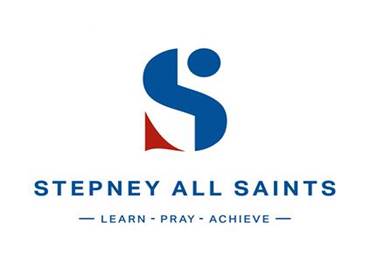 A Level Chemistry Transition Pack“Chemistry begins in the stars. The stars are the source of the chemical elements, which are the building blocks of matter and the core of our subject.”PETER ATKINS, 1940 TO PRESENTA guide for Year 11 pupils to help you get ready for A-level Chemistry at Stepney All Saints Sixth Form, including everything from topic guides to online learning resources.Why study Chemistry?Chemistry helps you to develop research, problem solving and analytical skills. It will help you to challenge ideas and work through tasks using logic and step-by-step reasoning. You will also undertake a series of practicals to develop your skills which help in analysis and interpretation of both quantitative and qualitative results. Chemistry often requires teamwork and communication skills too, which is great for project management.Chemistry is one of the most popular “facilitating” A levels and underpins a wide range of science-based degree courses and careers. A level Chemistry will prepare you for a future in Chemistry, Pharmacy, Pharmacology, Neuroscience, Chemical Engineering, Biochemistry, Biomedical Sciences, Medicine, Dentistry and many more.Course Structure: A Level Chemistry At A Level, we follow the OCR A specification. The course content is divided into six teaching modules and each module is further divided into key topics. 	OCR A: Unit Overview & Course StructureA Level summaryBelow is a breakdown of the 4 modules taught during Year 1 and the 2 modules taught in Year 2 (module one is integrated over the two years of the A Level course).Course BreakdownBelow is a breakdown of the modules by key topics.ExamsEnd of Year 12: H032/01 (Paper 1), H032/02 (Paper 2)End of Year 13: H432/01 (Paper 1), H432/02 (Paper 2), H432/03 (Paper 3)Key Textbooks:A Level Chemistry for OCR A (Paperback) Authors Rob Ritchie and Dave Gent	Oxford University Press ISBN: 978-0-19-835197-9	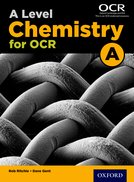 A Level Chemistry for OCR A Complete Revision & Practice (Paperback)  ISBN: 978-1-78294-302-0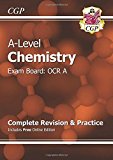 Further resources (specification, specimen papers and past exam papers) from the Exam Board OCR are available in the following link below: http://www.ocr.org.uk/qualifications/as-a-level-gce-chemistry-a-h032-h432-from-2015/Use the following resources for extra support:http://www.creative-chemistry.org.uk/http://www.chembook.co.uk/http://www.franklychemistry.co.uk/http://2012books.lardbucket.org/books/principles-of-general-chemistry-v1.0/index.html http://www.docbrown.info/page19/OCR_GCE_chem_A_Level_2015.htmlhttps://www.chemguide.co.uk/https://www.rsc.org/CONTENT OVERVIEWASSESSMENT METHOD & WEIGHTINGModule 1 – Development of practical skills in chemistry (Year 1&2)Module 2 – Foundations in chemistry (Year 1)Module 3 – Periodic table and energy (Year 1)Module 4 – Core organic chemistry (Year 1)Module 5 – Physical chemistry and transition elements (Year 2)Module 6 – Organic chemistry and analysis (Year 2)Component 01 assesses content from modules 1, 2, 3 and 5.Component 02 assesses content from modules 1, 2, 4 and 6.Component 03 assesses content from all modules (1 to 6).Periodic table, elementsand physical chemistry (01)100 marks2 hours 15 minutesWRITTEN PAPERA level = 37%Module 1 – Development of practical skills in chemistry (Year 1&2)Module 2 – Foundations in chemistry (Year 1)Module 3 – Periodic table and energy (Year 1)Module 4 – Core organic chemistry (Year 1)Module 5 – Physical chemistry and transition elements (Year 2)Module 6 – Organic chemistry and analysis (Year 2)Component 01 assesses content from modules 1, 2, 3 and 5.Component 02 assesses content from modules 1, 2, 4 and 6.Component 03 assesses content from all modules (1 to 6).Synthesis and analytical techniques (02)100 marks2 hours 15 minutesWRITTEN PAPERA level = 37%Module 1 – Development of practical skills in chemistry (Year 1&2)Module 2 – Foundations in chemistry (Year 1)Module 3 – Periodic table and energy (Year 1)Module 4 – Core organic chemistry (Year 1)Module 5 – Physical chemistry and transition elements (Year 2)Module 6 – Organic chemistry and analysis (Year 2)Component 01 assesses content from modules 1, 2, 3 and 5.Component 02 assesses content from modules 1, 2, 4 and 6.Component 03 assesses content from all modules (1 to 6).Unified chemistry (03)70 marks1 hour 30 minutesWRITTEN PAPERA level = 26%Module 1 – Development of practical skills in chemistry (Year 1&2)Module 2 – Foundations in chemistry (Year 1)Module 3 – Periodic table and energy (Year 1)Module 4 – Core organic chemistry (Year 1)Module 5 – Physical chemistry and transition elements (Year 2)Module 6 – Organic chemistry and analysis (Year 2)Component 01 assesses content from modules 1, 2, 3 and 5.Component 02 assesses content from modules 1, 2, 4 and 6.Component 03 assesses content from all modules (1 to 6).Practicalendorsement inchemistry(04)(non-exam assessment)MODULEKEY TOPICSModule 1 – Development of practical skills in ChemistryPractical skills assessed in a written examinationPractical skills assessed in the practical endorsementModule 2 – Foundations in chemistry  Atoms, compounds, molecules and equations  Amount of substance Acid–base and redox reactionsElectrons, bonding and structureModule 3 – Periodic table and energyThe periodic table and periodicity  Group 2 and the halogensQualitative analysisEnthalpy changesReaction rates and equilibrium (qualitative)Module 4 – Core organic chemistry Basic concepts   HydrocarbonsAlcohols and haloalkanesOrganic synthesisAnalytical techniques (IR and MS)Module 5 – Physical chemistry and transition elements -YEAR 2Reaction rates and equilibrium (quantitative)pH and buffersEnthalpy, entropy and free energyRedox and electrode potentialsTransition elementsModule 6 – Organic chemistry and analysis-YEAR 2Aromatic compoundsCarbonyl compoundsCarboxylic acids and estersNitrogen compoundsPolymersOrganic synthesisChromatography and spectroscopy (NMR)